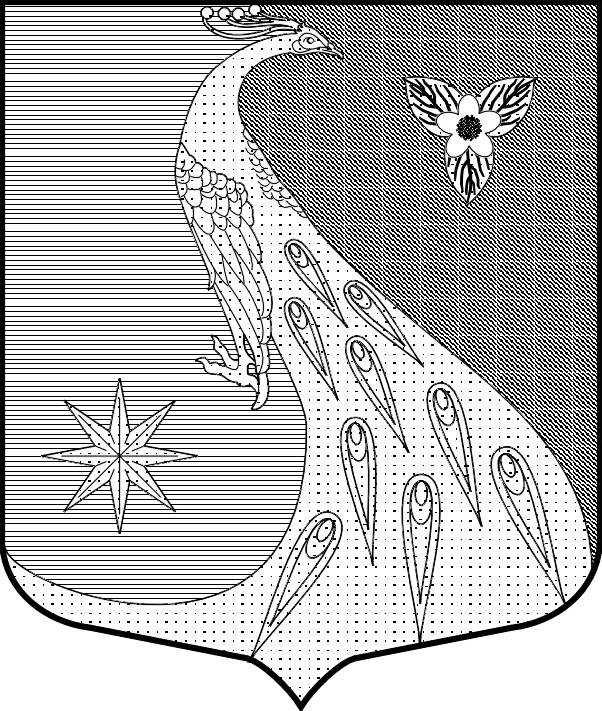 ЛЕНИНГРАДСКАЯ ОБЛАСТЬЛУЖСКИЙ МУНИЦИПАЛЬНЫЙ РАЙОНАДМИНИСТРАЦИЯ СКРЕБЛОВСКОГО СЕЛЬСКОГО ПОСЕЛЕНИЯПостановление         От  21 апреля 2020 г.  			№  99           О внесении изменений в постановление           № 118 от 04.04.2017 г «Об утверждении           Положения о комиссии по соблюдению           требований  к служебному поведению           муниципальных служащих администрации           Скребловского сельского поселения и           урегулирования  конфликта интересов»         В связи с внесением изменений  Указом Президента Российской Федерации от 19.09.2017 № 431 в Указ  от 01.07.2010 № 821  «О комиссиях по соблюдению требований к служебному поведению федеральных государственных служащих и урегулированию конфликта интересов», Федеральными законами от 25.12.2008 № 273-ФЗ «О противодействии коррупции», от 02.03.2007 № 25-ФЗ «О муниципальной службе в Российской Федерации», областным законом от 11.03.2008 № 14-оз «О правовом регулировании муниципальной службы в Ленинградской области», администрация Скребловского сельского поселения Лужского муниципального района,  п о с т а н о в л я е т:1. Внести изменения в постановление № 118 от 04.04.2017 г «Об утверждении Положения о комиссии по соблюдению требований к служебному поведению муниципальных служащих администрации Скребловского сельского поселения и урегулированию конфликта интересов»2. Дополнить раздел 3.6 Положения о комиссии по соблюдению требований к служебному поведению муниципальных служащих администрации Скребловского сельского поселения и урегулированию конфликта интересов подразделом следующего содержания:         «Мотивированные заключения, предусмотренные пунктом 3.1 «б» настоящего  Положения, должны содержать:а) информацию, изложенную в обращениях или уведомлениях, указанных в абзацах 1,2,3,4  пункта 3.1 «б»  настоящего Положения;б) информацию, полученную от государственных органов, органов местного самоуправления и заинтересованных организаций на основании запросов;в) мотивированный вывод по результатам предварительного рассмотрения обращений и уведомлений, указанных в абзацах 1,2,3,4  пункта 3.1 «б» настоящего Положения, а также рекомендации для принятия одного из решений в соответствии с пунктами  3.15, 3.16, 3,17, 3.18  настоящего Положения или иного решения».Глава администрации 						 Е.А. Шустрова